1.- Indica el valor de posición de los siguientes números.A) 536 821 = _____________________________________________________  B) 3 892 605 = ____________________________________________________2.- Escribe cómo se leen los números anteriores.A) ______________________________________________________________________________________________________________________________B) ______________________________________________________________________________________________________________________________3.- Redondea el número 2 837 921 al orden de unidades que se indican.A) A CM _________________________  B) A UMM _________________________ C) A DM _________________________  D) A UM __________________________  4.- Calcula mentalmente.A) 8 432 + 3 000 = ___________ 		B) 9 855  - 5 000 =  ____________ C) 24 x 6 = _________________ 		D) 1500  : 5 =  _________________5.-  Indica si son propias , impropias o mixtas las siguientes fracciones.6.- Une con flechas las fracciones que sean equivalentes. 7.- Ordena de menor a mayor estas fracciones. 2 ,      6 ,      3 ,     1	 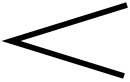         6 	6	    6                         68.- Realiza las siguientes operaciones y ordena sus resultados de menor a mayor.	A) 9.02 +   2.2 = ______________   B) 2.22  + 6.02 = ______________   	C) 5,22  -  2, 11= _____________    D) 8,75  -  3, 42= ______________    ________ <________ <________ <________ 9.- Si una pluma pesa 0,2 gramos. ¿Cuánto pesarán...  	A)   10 plumas? _____________ 	B)   20 plumas? _____________  	C) 100 plumas? _____________ 	D) 120 plumas? _____________10.- Pedro y Andrea tiene 12 caramelos. Pedro se ha comido 1 cuarto de esos caramelos y Andrea se ha comido un tercio. ¿Cuántos caramelos se ha comido cada uno? ¿Cuántos  caramelos les han quedado?11.- Escribe con cifras los siguientes números.Treinta y un  millón doscientos cuarenta y siete = ___________________________ Siete millones doscientos ocho mil ciento noventa y cinco = __________________12.- Transforma las siguientes fracciones decimales en números decimales.                     6                                               4                                               15                                          1             10                               10                                10                            1013.- Indica el número 25,8 en los siguientes órdenes de magnitud.A) En decenas = ____________		B) En centenas = ____________C) En décimas = ____________		D) En centésimas= __________	14.- Calcula por aproximación y siguiendo el patrón	1 998 × 4 =  _________	3 998 × 4 = __________	4 998 × 4 = __________	5 9984 × 4 = __________	15.- Calcula:  	A) 2 568   x 67	B) 3 084   x 306			                   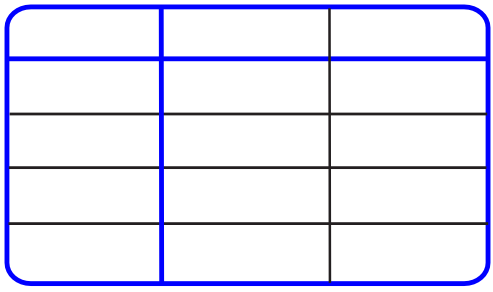 CONTENIDOS MATEMÁTICOS COMUNES PRIMER TRIMESTRE 4º PRIMARIACONTENIDOS MATEMÁTICOS COMUNES PRIMER TRIMESTRE 4º PRIMARIANOMBRE:                                                                                             FECHA:127________________________23____________________________85________________________4                        9____________________________3 91 98 85 102 18661 31 2